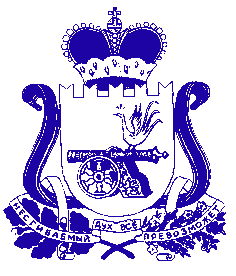 АДМИНИСТРАЦИЯ МУНИЦИПАЛЬНОГО ОБРАЗОВАНИЯ «КРАСНИНСКИЙ РАЙОН» СМОЛЕНСКОЙ ОБЛАСТИП О С Т А Н О В Л Е Н И Еот 21.12.2018 № 681В соответствии с Федеральным законом от 26 декабря 1995 года  № 208-ФЗ «Об акционерных обществах», Федеральным законом от 08 февраля 1998 года  14-ФЗ «Об обществах с ограниченной ответственностью», Федеральным законом от 21 декабря 2001 года № 178–ФЗ «О приватизации государственного и муниципального имущества», руководствуясь Уставом Краснинского городского поселения Краснинского района Смоленской области, Положением «О порядке управления и распоряжения муниципальной собственностью муниципального образования Краснинского городского поселения Краснинского района Смоленской области», утвержденным решением  Совета депутатов Краснинского городского поселения Краснинского района Смоленской области от 30 мая 2018 года № 24, в целях повышения эффективности реализации Краснинским городским поселением Краснинского района Смоленской области прав акционера  (участника) в хозяйственных обществах, акции (доли) которых находятся в муниципальной собственности муниципального образования Краснинского городского поселения Краснинского района Смоленской области, Администрация муниципального образования «Краснинский  район» Смоленской областипостановляет:1. Утвердить прилагаемый Порядок назначения и деятельности представителей Краснинского городского поселения Краснинского района Смоленской области в органах хозяйственных обществ, акции (доли) которых находятся в муниципальной собственности Краснинского городского поселения Краснинского района Смоленской области.2. Настоящее постановление подлежит обнародованию на информационных стендах пгт Красный и размещению в информационно - телекоммуникационной сети «Интернет» на официальном сайте Администрации муниципального образования «Краснинский район» Смоленской области.3.Контроль за исполнением настоящего постановления возложить на начальника отдела городского хозяйства Администрации муниципального образования «Краснинский район» Смоленской области М.А. Исаченкова.Глава муниципального образования«Краснинский район»Смоленской области                                                                         С.В. АрхипенковУТВЕРЖДЕНпостановлением Администрации муниципального образования «Краснинский район» Смоленской                                                                                  областиот  __________ 2018 года № ____ПОРЯДОКназначения и деятельности представителей Краснинского городского поселения Краснинского района Смоленской области в органах хозяйственных обществ, акции (доли) которых находятся в муниципальной собственности Краснинского городского поселения Краснинского района Смоленской областиОбщие положения.1. Настоящий Порядок принят в целях установления единого подхода к назначению и деятельности представителей Краснинского городского поселения Краснинского района Смоленской области (далее – представители) в органах (общих собраниях, советах директоров (наблюдательных советах) и ревизионных комиссиях) хозяйственных обществ (открытых акционерных обществ, обществ с ограниченной ответственностью), акции (доли) которых находятся в муниципальной  собственности Краснинского городского поселения Краснинского района Смоленской области.2. Представитель участвует в работе органов общества на основании доверенности, выданной представителю на представление интересов городского поселения, (далее - доверенность).Назначение представителей.1. Представителями в органах обществ могут быть лица, замещающие муниципальные должности, муниципальные служащие, иные граждане Российской Федерации (за исключением лиц, избранных в представительные органы государственной власти, государственных служащих и в иных случаях, предусмотренных законом), действующие на основании договора на представление интересов Краснинского городского поселения Краснинского района Смоленской области в органах обществ.2. Не может быть назначено представителем:а) лицо, признанное судом недееспособным или ограниченно дееспособным;б) лицо, имеющее непогашенную или неснятую судимость за совершенное умышленное преступление;в) иное лицо, которое в соответствии с действующим законодательством или уставом общества не может быть назначено представителем.3. При утверждении кандидатуры представителя учитываются обстоятельства, способствующие созданию условий для появления конфликта интересов.Представитель не может быть представителем других акционеров (участников) в органах обществ.4. Решение об утверждении кандидатуры представителя принимается в форме распоряжения Администрации муниципального образования «Краснинский  район» Смоленской области. 5. Распоряжение Администрации муниципального образования «Краснинский район» Смоленской области об утверждении кандидатуры представителя должно содержать:1) полное наименование общества, в органы которого назначается представитель;2) количество акций или размер доли в уставном капитале общества, находящихся в муниципальной собственности Краснинского городского поселения Краснинского района Смоленской области;3) фамилию, имя, отчество представителя;4) сведения о должности и месте работы представителя (для представителей, являющихся лицами, замещающими муниципальные должности, или являющихся муниципальными служащими);5) срок осуществления полномочий представителя.6. Копия распоряжения Администрации муниципального образования «Краснинский район» Смоленской области об утверждении кандидатуры представителя в течение десяти рабочих дней со дня принятия передается представителю, а также направляется в соответствующее общество.7. В случае если представитель не является лицом, замещающим муниципальную должность, или не является муниципальным служащим, Администрация муниципального образования «Краснинский район»  Смоленской области заключает с представителем договор на представление интересов Краснинского городского поселения Краснинского района Смоленской области в органах обществ (далее  – договор). 3. Порядок участия представителя Краснинского городского поселения Краснинского района Смоленской области в работе органов обществ1. Администрация, получив уведомление о проведении общего собрания общества, заседания совета директоров, назначении ревизионной комиссии направляет представителю доверенность для участия в работе указанных органов. Срок направления не может превышать одной недели либо более короткого срока, если соответствующее уведомление было получено позднее, чем за десять дней до начала работы органов общества. Полномочия по доверенности, выданной представителю, не могут быть переданы другим лицам.2. Если представитель не может принять участия в работе органов общества, то представление интересов Краснинского городского поселения Краснинского района Смоленской области осуществляет Глава муниципального образования Краснинского городского поселения Краснинского района Смоленской области. Если представитель и Глава муниципального образования не могут принять участие в работе органа общества, то представитель может предоставить в орган общества письменное мнение по вопросам повестки дня, если это предусмотрено уставом соответствующего общества.3. Инструкции для представителей в обязательном порядке должны содержать следующие вопросы (если такие вопросы рассматриваются органами общества): 1) внесение изменений и дополнений в учредительные документы общества; 2) изменение величины уставного капитала общества; 3) выпуск и размещение ценных бумаг; 4) определение количественного состава и избрание (назначение) членов органов общества; 5) получение кредита; 6) выплата дивидендов; 7) реорганизация общества; 8) ликвидация общества, назначение ликвидационной комиссии, утверждение промежуточного и окончательного ликвидационного баланса. 4. Обязательному голосованию в соответствии с директивами подлежит голосование представителей по следующим вопросам:1) определение приоритетных (основных) направлений деятельности общества;2) созыв годовых (очередных) и внеочередных общих собраний, за исключением случаев, предусмотренных пунктом 8 статьи 55 Федерального закона от 26.12.1995 № 208 - ФЗ «Об акционерных обществах»;3) утверждение повестки дня общего собрания;4) увеличение уставного капитала публичного и непубличного акционерного общества путем размещения дополнительных акций в пределах количества и категорий (типов) объявленных акций, если уставом общества, в соответствии с Федеральным законом от 26.12.1995 № 208 – ФЗ, это отнесено к его компетенции;5) размещение обществом облигаций и иных эмиссионных ценных бумаг;6) определение цены (денежной оценки) имущества, цены размещения и выкупа эмиссионных ценных бумаг в случаях, предусмотренных действующим законодательством.Об утверждении Порядка назначения и деятельности представителей Краснинского городского поселения Краснинского района Смоленской области в органах хозяйственных обществ, акции (доли) которых находятся в муниципальной собственности Краснинского городского поселения Краснинского района Смоленской области 